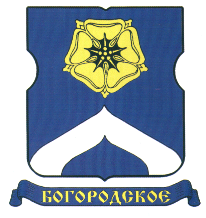 СОВЕТ ДЕПУТАТОВМУНИЦИПАЛЬНОГО ОКРУГА БОГОРОДСКОЕРЕШЕНИЕ27.12.2016  г. № 18/03О результатах конкурса на право заключения договора на реализацию социальных программ (проектов) по организации досуговой, социально-воспитательной, физкультурно-оздоровительной и спортивной работы с населением по месту жительства в нежилых помещениях, находящихся в собственности города МосквыВ соответствии с пунктом 2 части 7 статьи 1 Закона города Москвы от 11 июля 2012 года № 39 «О наделении органов местного самоуправления муниципальных округов в городе Москве отдельными полномочиями города Москвы» и, рассмотрев материалы конкурсной комиссии, Совет депутатов муниципального округа Богородское решил:1. Признать победителем конкурса на право заключения договора на реализацию социальных программ (проектов) по организации досуговой, социально-воспитательной, физкультурно-оздоровительной и спортивной работы с населением по месту жительства в нежилых помещениях, находящихся в собственности города Москвы  (приложение 1). 2. Признать победителем конкурса на право заключения договора на реализацию социальных программ (проектов) по организации досуговой, социально-воспитательной, физкультурно-оздоровительной и спортивной работы с населением по месту жительства в нежилых помещениях, находящихся в собственности города Москвы, в случае отказа участника признанного  победителем Конкурса  (приложение 2). 3. Направить настоящее решение в Департамент территориальных органов исполнительной власти города Москвы, префектуру Восточного административного округа города Москвы и управу района Богородское города Москвы в течение 3 дней со дня его принятия.4. Опубликовать настоящее решение в бюллетене «Московский муниципальный вестник» и разместить на официальном сайте муниципального округа Богородское.5. Контроль за выполнением настоящего решения возложить на главу муниципального округа Воловика К.Е.Глава муниципального округа Богородское   					                   К.Е. ВоловикПриложение 1к решению Совета депутатов муниципального округа Богородскоеот 27 декабря  2016 года №  18/03Победитель конкурса на право заключения договоров на реализацию социальных программ (проектов) по организации досуговой, социально-воспитательной, физкультурно-оздоровительной и спортивной работы с населением по месту жительства в нежилых помещениях, находящихся в собственности города Москвы Приложение 2к решению Совета депутатов муниципального округа Богородскоеот 27 декабря  2016 года №  Победитель конкурса на право заключения договоров на реализацию социальных программ (проектов) по организации досуговой, социально-воспитательной, физкультурно-оздоровительной и спортивной работы с населением по месту жительства в нежилых помещениях, находящихся в собственности города Москвы №Наименование победителя конкурсаНазвание социальной программы (проекта)Адрес нежилого помещения1.Местная общественная организация Детский спортивно-культурный центр «ВОСХОД» Социальная программа (проект) по организации досуговой, социально-воспитательной, физкультурно-оздоровительной и спортивной и иной социально-ориентированной  работы с населением в районе Богородское города Москвы«Где родился, там и пригодился».г. Москва, ул. Ивантеевская, дом 21.1.Местная общественная организация Детский спортивно-культурный центр «ВОСХОД» Социальная программа (проект) по организации досуговой, социально-воспитательной, физкультурно-оздоровительной и спортивной и иной социально-ориентированной  работы с населением в районе Богородское города Москвы«Где родился, там и пригодился».г. Москва, ул. Бойцовая, дом 24, корпус 4№Наименование победителя конкурсаНазвание социальной программы (проекта)Адрес нежилого помещения1.Автономная  некоммерческая организация «КДЦ «Созвездие»Комплексная целевая программа по организации досуговой, социально-воспитательной, физкультурно-оздоровительной,  спортивной и иной социально-ориентированной  работы с населением по месту жительства«Вместе весело шагать».г. Москва, ул. Ивантеевская, дом 21.1.Автономная  некоммерческая организация «КДЦ «Созвездие»Комплексная целевая программа по организации досуговой, социально-воспитательной, физкультурно-оздоровительной,  спортивной и иной социально-ориентированной  работы с населением по месту жительства«Вместе весело шагать».г. Москва, ул. Бойцовая, дом 24, корпус 4